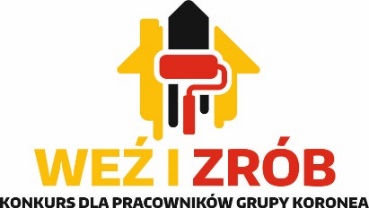 FORMULARZ ZGŁOSZENIOWYKONKURS „WEŹ KASĘ i ZRÓB”KTO CHCE POMÓC?KOMU CHCEMY POMÓC?TYTUŁ PROJEKTU……………………………………………………………………………………………….CELE PROJEKTU (PROSIMY WYMIENIĆ, CO CHCECIE OSIĄGNĄĆ)1……………………………………….2……………………………………….3………………………………………. CHCECIE ZROBIĆ?OPIS POMYSŁU (W JAKI SPOSÓB CHCECIE POMÓC BENEFICJENTOM?)KOSZTORYS PROJKETULICZBA WOLONTARIUSZY UCZESTNICZĄCYCH W AKCJI:Imiona i nazwiska wolontariuszy biorących udział w projekcie1.2.3.4.5.6.Itd.NAZWA MIEJSCOWOŚCI / LOKALIZACJA REALIZACJI PROJEKTU………………………………………………….______________________________________					                    Data i podpis Wnioskodawcy/ LIDERAOŚWIADCZENIE LIDERAOświadczam, że zapoznałem/am się z treścią regulaminu Konkursu „WEŹ KASĘ i ZRÓB”  
i akceptuję jego postanowienia, oraz wyrażam zgodę na potrącenie z mojego wynagrodzenia 
i przekazanie należności na konto Fundacji Jesteśmy Blisko w przypadku niezwrócenia pozostałej kwoty zaliczki, którą otrzymałem w ramach projektu wolontariackiego.______________________________________					      Data i podpis Wnioskodawcy/ LIDERAZgoda na przetwarzanie danych osobowych i wykorzystanie wizerunku(DLA LIDERA I WOLONTARIUSZY)Wyrażam zgodę na przetwarzanie moich danych osobowych zgodnie z Ustawą z dnia 29 sierpnia 1997r.
o ochronie danych osobowych (Dz. U. z 2002r. nr 101, poz. 926 z późn.zm) w celu realizacji niniejszego projektu. Administratorem danych osobowych w rozumieniu ww. ustawy jest Fundacja „Jesteśmy Blisko”. Zostałem poinformowany, iż zgoda na przetwarzanie moich danych osobowych oraz danych osobowych Beneficjentów jest dobrowolna, a także
o przysługującym mi prawie do moich danych osobowych oraz danych osobowych Beneficjentów i ich poprawiania.                                                                                   ……………………………………………………………..                                                                                                     Czytelny podpis/y Lidera i WolontariuszyWyrażam zgodę na nieodpłatne rozpowszechnianie i wykorzystanie przez Fundację wizerunku w całości i we fragmentach przedstawionego na zdjęciach przekazanych Fundacji, a także danych osobowych obejmujących imię, nazwisko, nazwę schorzenia, wiek, poprzez ich publikację w całości lub we fragmentach na stronach internetowych, w publikacjach prasowych, na ulotkach, folderach, kalendarzach, plakatach reklamowych, innego rodzaju materiałach reklamowych rozpowszechnianych przez Fundację dla celów informacyjnych działań Fundacji oraz realizacji niniejszego Projektu. Zostałem poinformowany, że zgoda na wykorzystanie i rozpowszechnianie przez Fundację wizerunku oraz danych osobowych wolontariuszy może być w każdej chwili cofnięta.                                                                                      ………………………………………………………                                                                 Czytelny podpis Beneficjenta/ów lub innego prawnego opiekunaZgoda na przetwarzanie danych osobowych i wykorzystanie wizerunku(DLA BENEFICJENTÓW POMOCY)Wyrażam zgodę na przetwarzanie moich danych osobowych zgodnie z Ustawą z dnia 29 sierpnia 1997r.
o ochronie danych osobowych (Dz. U. z 2002r. nr 101, poz. 926 z późn.zm) w celu realizacji niniejszego projektu. Administratorem danych osobowych w rozumieniu ww. ustawy jest Fundacja „Jesteśmy Blisko”. Zostałem poinformowany, iż zgoda na przetwarzanie moich danych osobowych oraz danych osobowych Beneficjentów jest dobrowolna, a także
o przysługującym mi prawie do moich danych osobowych oraz danych osobowych Beneficjentów i ich poprawiania.                                                                                   ……………………………………………………………..                                                                                                     Czytelny podpis/y Beneficjenta/ówWyrażam zgodę na nieodpłatne rozpowszechnianie i wykorzystanie przez Fundację wizerunku w całości i we fragmentach przedstawionego na zdjęciach przekazanych Fundacji, a także danych osobowych obejmujących imię, nazwisko, nazwę schorzenia, wiek, poprzez ich publikację w całości lub we fragmentach na stronach internetowych, w publikacjach prasowych, na ulotkach, folderach, kalendarzach, plakatach reklamowych, innego rodzaju materiałach reklamowych rozpowszechnianych przez Fundację dla celów informacyjnych działań Fundacji oraz realizacji niniejszego Projektu. Zostałem poinformowany, że zgoda na wykorzystanie i rozpowszechnianie przez Fundację wizerunku oraz danych osobowych Beneficjenta/ów może być w każdej chwili cofnięta.                                                                                      ………………………………………………………                                                                 Czytelny podpis Beneficjenta/ów lub innego prawnego opiekunaImię i nazwisko Wolontariusza LIDERA PROJEKU (przedstawiciela, inicjatora projektu)Adrestelefon kontaktowye-mailFIRMA  DZIAŁDANE OSOBY POTRZEBUJĄCEJ, PRZEDSTAWICIELA PLACÓWKI, OBIEKTU (imię i nazwisko)ADRESLICZBA BENEFICJENTÓW (osób, które skorzystają z pomocy)telefon kontaktowye-mail……………………………………………………………………………………………………………………………………………………………………………………………………………………………………………………………………………………………………………………………………………………………………………………………………………………………………………………………………………………………………………………………………………………………………………………………………………………………………………………………………………………………………………………………………………………………………………………………………………………………………………………………………………………………………………………………………………………………………………………………………………………………………………………………………………………………………………………………………………………………………………………………………………………………………………….……………………………………………………………………………………………………………………………………………………………………………………………………………………………………………………………………………………………………………………………………………………………………………………………………………………………………............Lp.Co chcemy kupić?Szacowany koszt123456789suma przewidywanych kosztów: 0,00